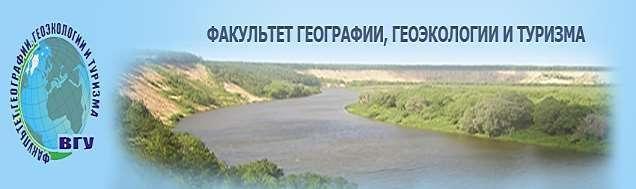 Воронежское отделение Русского географического обществаВоронежское отделение Ассоциации российских географов-обществоведов (АРГО)Воронежский государственный университетФакультет географии, геоэкологии и туризмаКафедра социально-экономической географии и регионоведения Уважаемые коллеги!Приглашаем Вас принять участие в работе 3-го круглого стола, посвященного памяти проф. Ю.В. ПоросенковаОсновные НАПРАВЛЕНИЯ РАБОТЫ 3-го круглого стола, посвященного памяти проф. Ю.В. ПоросенковаСовременные научные исследования в социально-экономической географии и регионоведения. Теоретические основы регионального социально-экономического развития. Теоретические основы и региональные аспекты современной социально-экономической географии.Состояние и перспективы развития социально-экономической географии и регионоведения. Методологические проблемы анализа проблем регионального социально- экономического развития. Конкурентоспособность региона и региональная политика. Проблемы и перспективы межрегиональной интеграции. Прогнозы и перспективы развития социально-экономической географии. Сквозные направления исследований в географической науке (геоэкология, физическая география, ландшафтоведение, туризм и рекреация и др.). Методология географического образования. Экологическая культура. Методология географического образования. Экологическая культура Направления развития и проблемы и географического образования в современном мире.Практико-ориентированные подходы в отечественном географическом образовании.Современные инновационные и междисциплинарные формы географического образования.Практические аспекты современной социально-экономической географииДемографические проблемы в российских регионах.Инновационный потенциал российских регионов.Информационно-коммуникационные технологии в региональном социально-экономическом развитии.Миграционная ситуация и миграционная политика. Муниципальные образования в стратегии регионального развития. Наилучшие доступные технологии: опыт и перспективы развития.Правовое регулирование социально-экономических отношений в регионе. Природно-ресурсный потенциал регионального развития. Проблемы и перспективы развития регионального туризма. Проблемы и перспективы развития учетно-информационного пространства. Проблемы рационального природопользования и экологический мониторинг, экологические проблемы регионов России. Проблемы строительства, инженерного обеспечения и благоустройства городов России.Проблемы устойчивого развития муниципальных образований. Региональные аспекты устойчивого развития сельской местности. Региональные проблемы развития АПК. Регионы нового освоения: состояние, потенциал, перспективы. Совершенствование финансово-кредитных отношений на региональном уровне и развитие региональной банковской системы. Территориальная дифференциация и регионализация в современном мире. Территориальная организация общества и управление в регионах. Эколого-экономический менеджмент.Место проведения: г. Воронеж, Воронежский государственный университет, факультет географии, геоэкологии и туризма.Язык круглого стола: русский, английский. Формы участия: заочное участие (только публикация материалов). Контрольные даты: до 31 октября 2017 года – подача заявки на участие и материалов для публикации (статей) с указанием направления работы круглого стола.до 5 ноября 2017 года – оплата оргвзноса.ФОРМА ЗАЯВКИ для участия в круглом столе Требования к оформлению материалов для публикацийОбъем материалов: до 3 страниц текста, включая вставленные в текст рисунки, таблицы, список литературы). Шрифт: Times New Roman; кегль – 14; интервал - полуторный; абзацный отступ – 1,25; выравнивание – по ширине страницы без переносов. Формат текста: Word-2003, 2007 (doc., docx). Размер бумаги: А4 (210*297), поля – 2 см со всех сторон; номер страницы – внизу по центру. Оформление статьи: Заголовок (название статьи) – полужирный шрифт, прописные буквы, выравнивание по центру; на следующей строке через пробел – инициалы и фамилии авторов, полужирный шрифт, выравнивание по центру; ниже через пробел – полное название организации, город, страна, курсив, выравнивание по центру. Ниже через пробел – текст статьи. Таблицы и рисунки должны быть встроены в текст. На все рисунки и таблицы в тексте указываются ссылки. Подписи к рисункам – курсивом снизу под рисунком, таблицы должны иметь названия; номер таблицы указывается справа, название таблицы - следующая строка по центру, между названием таблицы и её макетом – одна пустая строка. Таблицы и рисунки отделяются от основного текста одной пустой строкой. Иллюстрации выполняются в черно-белом формате.В конце статьи помещается список литературы. Ссылки на литературу по тексту: порядковый номер в квадратных скобках с указанием номера источника в списке литературы, источники располагаются в алфавитном порядке и оформляются по ГОСТ, количество источников – не более 5.Авторы несут полную ответственность за достоверность представленных материалов. Оргкомитет имеет право отклонить представленные материалы в случае отступления от требований подготовки рукописей, несоответствия содержания материалов тематике конференции без объяснения причин отказа. Переписка будет осуществляться по электронной почте.Заявки и статьи для публикации отправлять в электронном виде по E-mail: n.v.yakovenko71@gmail.com и ecgeograf@mail.ru (желательно дублировать на оба адреса). Электронная версия заявки с указанием темы публикации и формы участия, а также электронная версия материалов (электронный вариант статьи) должны поступить не позднее 31 октября 2017 года.Пример оформления материалов для публикацийСоциально-экономическая диагностика в контексте географической наукиИ.И. Иванов, С.С. Петров 11Воронежский государственный университет, Воронеж, РоссияТекст. Текст. Текст. Текст [1, с. 125]. Текст. Текст. Текст. Текст. Текст. Текст. Текст. Текст. Текст. Текст. Текст. Текст. Текст. Текст [2, с. 132].ЛИТЕРАТУРАКлиманов В.В. Региональные системы и региональное развитие в России. - М.: Едиториал УРСС, 2003. -296 с. Хохлова О.А. Региональная диагностика как методологическая база статистического исследования экономики региона //Вопросы статистики. -2006.-N9.- С.52-58.После издания сборник материалов конференции будет разослан в центральные научные библиотеки России и размещён в базе данных Российского индекса научного цитирования (РИНЦ).С целью возмещения организационных, издательских, полиграфических расходов авторам необходимо оплатить организационный взнос.ОРГАНИЗАЦИОННЫЙ ВЗНОС СОСТАВЛЯЕТ 500 РУБ.В оплату входит публикация статьи в объеме 3-х страниц и сборник материалов круглого стола в печатном виде. Стоимость каждой последующей страницы – 150 руб. Пересылка сборника по России – 150 руб.Платежные реквизиты на оплату организационного взноса высылаются авторам после рассмотрения статьи. Оплату можно будет произвести любым из наиболее удобных способов (банковским переводом, пластиковой картой, денежным переводом, системами электронных платежей и т.д.)Автор при желании также может заказать:Оплата оргвзноса принимается до 5 ноября 2017 г. включительно!КОНТАКТНАЯ ИНФОРМАЦИЯ оргкомитета:Адрес оргкомитета: 394068, Воронеж, ул. Хользунова, 40, Воронежский государственный университет, учебный корпус №5, факультет географии, геоэкологии и туризма, кафедра социально-экономической географии и регионоведения. Яковенко Наталия Владимировна – д.г.н., профессор, заведующий кафедрой социально-экономической географии и регионоведения; тел. 8(473)266-52-20, 8-9521083242; n.v.yakovenko71@gmail.comДиденко Ольга Валериевна – к.г.н., преп. кафедры социально-экономической географии и регионоведения, тел.+79081365783Комов Игорь Владимирович - к.г.н., доц. кафедры социально-экономической географии и регионоведения, тел.+ 79102459072Деревягина Мария Владимировна - преп. кафедры социально-экономической географии и регионоведения, тел.+79204141262Сушкова Ольга Юрьевна - к.г.н., доц. кафедры социально-экономической географии и регионоведения, тел.++79529548031Гостеева Юлия Анатольевна - ст. лаборант кафедры социально-экономической географии и регионоведения, тел. +79009279708Оргкомитет благодарит Вас за распространение данной информации среди заинтересованных в публикации научных исследований авторов.БЛАГОДАРИМ ВАС ЗА УЧАСТИЕ и память о профессоре ВГУ Ю.В. Поросенкове!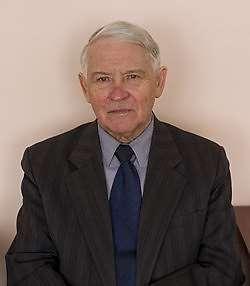 ФамилияИмяОтчествоСтрана, городОрганизация (полное официальное наименование)ДолжностьУченая степеньУченое званиеНазвание докладаНаправление работы круглого стола Участие (заочное)E-mailТелефонПочтовый адресСертификат участника (цветной) (печатный)Сертификат подтверждает участие в круглом столе. По требованию автора Сертификат может быть предоставлен в день принятия статьи к публикации ( в эл. виде)150 руб.